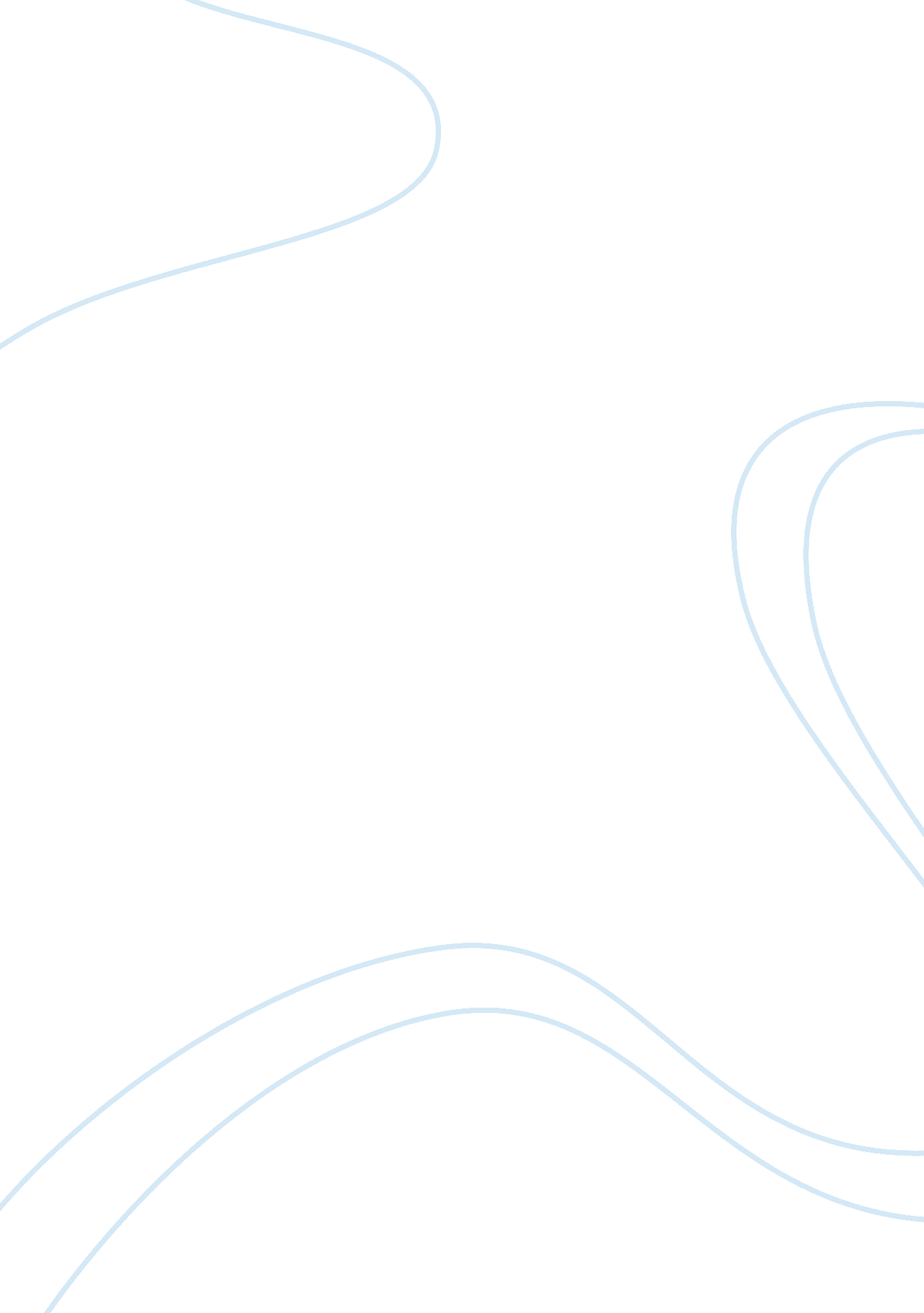 Weakling’s legal teamGovernment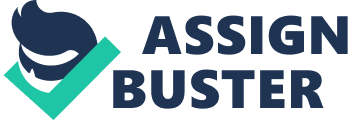 Snowmen, a 29-year-old NSA ex- employee, worked from Hawaii on his computer support for the recollection of data in bulk from the whole nation . Under the name of Versa, which means truth teller in Latin, he stated to have been a spy during his adult life . Snowmen did not finish high school but did a general course in computer studies at a community college to later enroll in the military, where he was discharged for a supposed accident where he broke his legs . He landed his first job in government as a security guard for NSA and by 2007 he was stationed in Geneva by the CIA . Two-years after this, he left to be a private contractor and worked for Bozo Allen, one of the world’s most profitable organizations , and later went rogue . Knowing about the usurpation of privacy committed by the government lights a worry in the masses, the doubt of the utility of sun. ‘ alliance and the profitability of it for the country’s safety. Slowly setting up his escape as a treatment for epilepsy, Snowmen fled to Hong Kong where he met with The Guardian commentator, Glenn Greenland; and filmmaker and journalist, Laura Potters . Snowmen had established intact with them prior to their meeting which was set up at a hotel in Hong Kong . Snowmen recorded an interview where he explained the position he was in and his tasks, discussing his beliefs as for the public privacy and the role security played in it . Snowmen pointed out that everyone could be targeted and tainted with guilt if needed, all through the information gathered throughout the years. It had become publicly known that the Obama administration prosecutes against these liberators of the masses, like they did with Private Manning; Thomas Drake, a former N. S. A official; and John Karaoke, a former C. I. A. Officer now serving a prison term . Reason why Snowmen had to flee before he made public what he had been doing and shared the information he had. He argued that Hong Kong was a city of people who encouraged freedom of speech; he met with lawyers and searched for solutions while in Hong Kong. Albert Ho, Jonathan Man, and Robert Taboo, a human rights lawyer; assembled as a team and aided him to fly out to Moscow after he made public various important and top secret documents which he acquired while working for NSA through Bozo Allen Hamilton . With threats by the US Government, Russian president Putting alleged that Edward Snowmen had committed no crimes in Russian soil and was a free man. Although his passport was revoked, the now fugitive Snowmen was able to get refugee papers from Ecuador and was attempting to cross into Russian soil from the airport – As the Hollywood plot unveiled, Julian Easing, founder of Weeklies, took sides with Edward Snowmen to help him find asylum. Easing and his team have started negotiations with Icelandic and Ecuadorian governments for the political asylum that Snowmen pursues . Julian Easing himself lives under political asylum in the Ecuadorian Embassy in London since mid-2012, explained that Snowmen had contacted them for advise in the matter, since they had been in the similar scenario when he was prosecuted for publishing confidential US Military memos on Weeklies. Easing said ‘” We’ve been involved in very similar legal and diplomatic and geopolitical struggles to preserve the organization and its ability to publish” . Snowmen, as a free man, is said to be attempting to fly to either Cuba or Venezuela on his way to Ecuador. Fully trying to evade American prison, Weakling’s legal team along with volunteers is giving him their best advice on the matter . Senator Charles Schemer publicly announced that running was not the way to make a stance and invited him to build his case against the accusations of treason in front Of a jury. Hand in hand with the PRISM debate, it has become public that civilians are now exposed to the government’s will. Every bit of information can be tracked and stored, creating a doubt in the population of how much is enough and how much of this is really necessary. According to General Keith B. Alexander in the senate panel discussing the NSA surveillance issues, out of billions of data in-taken, this has prevented dozens of cases of discovery and disruption of terrorist threats . Not a mere percentage of the data is actually useful, this makes people like Edward Snowmen, Private Manning, and Thomas Drake doubt the actual usefulness of the abuse these programs of surveillance have become . It is wise to keep in mind the position individuals are in against their government when it comes to matters like these, which are completely unconstitutional even if abiding to the 21 5 Patriotic Act. 